Управление образования города Ростова-на-Донумуниципальное бюджетное учреждение дополнительного образования Ворошиловского района города Ростова-на-Дону «Центр детского творчества»  (МБУ ДО ЦДТ) Приказ«_31__» августа 2020 г.                       	   № 56.1/Нг. Ростов-на-ДонуО реализации целевой модели наставничества в МБУ ДО ЦДТ»	В соответствии с распоряжением Министерства просвещения Российской Федерации от 25.12.2019 г. № Р-145 «Об утверждении методологии (целевой модели) наставничества обучающихся для организаций, осуществляющих образовательную деятельность по общеобразовательным, дополнительным общеобразовательным и программам среднего профессионального образования, в том числе с применением лучших практик обмена опытом между учащимися», письмом Министерства просвещения Российской Федерации от 23.01.2020 № МР-42/02 «О направлении целевой модели наставничества и методических рекомендаций», ПРИКАЗЫВАЮ:Назначить руководителем проектной группы по внедрению проекта «Целевая модель наставничества» заместителя директора по методической работе Родионову Е.П.Утвердить состав проектной группы по внедрению проекта «Целевая модель наставничества»:Панфилова Н.С.- зам директора по УВРКапканец Л.П. – старший методистЛетучева С.К. – методистШегеря В.Е. - методистМелихова Э.Р. – педагог дополнительного образованияШилова В.М. – педагог дополнительного образованияРуденко Н.Г.- педагог-психологРодионовой Е.П. - заместителю директора по МР Изучить цель, задачи и содержание концепции «Целевая модель наставничества» и разработать план внедрения проекта «Целевая модель наставничества» в срок до 30.09.2020. Разработать и рассмотреть на заседании методического совета Положение о наставничестве с учетом содержания проекта «Целевая модель наставничества»  до 15.10.2020Разработать план внедрения проекта (дорожную карту) «Целевая модель наставничества» до 15.10.2020. Юдакову А.Д. - ответственному за ведение официального сайта МБУ ДО ЦДТ создать вкладку «НАСТАВНИЧЕСТВО» с размещением нормативно-правовых, программно-методических, организационно-содержательных, информационно-аналитических документов.С 01.11.2020 приступить к реализации целевой модели наставничества.Контроль исполнения настоящего приказа оставляю за собой.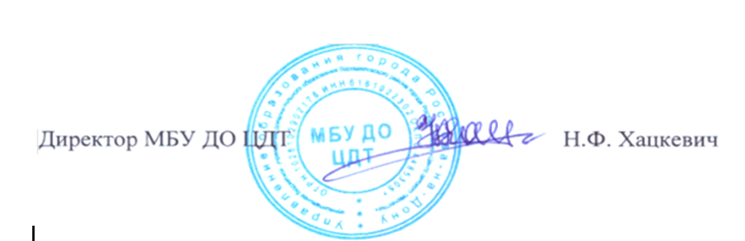 С приказом ознакомлены             электронная почта, WhatsApp, Skype  31.08.2020